szpital powiatowy w zawierciu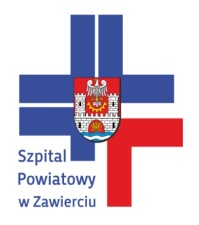 		42-400 Zawiercie • ul. Miodowa 14 •  tel/fax (032) 67-215-32 • e-mail: szpital@szpitalzawiercie.pl                                                                                                          Zawiercie, dn. 26.01.2016r.SPROSTOWANIE DO WYJAŚNIEŃ TREŚCI SIWZDotyczy : przetarg nr ZP/PN/63/2016 na „Wykonywanie usług pogwarancyjnych przeglądów okresowych sprzętu medycznego dla Szpitala Powiatowego w Zawierciu”. w  BZP ogłoszony w  dniu  19.01.2017r.   pod numerem  10580 - 2017 r.  Zamawiający informuje, iż omyłkowo zamieścił błędną odpowiedź dla pytania nr 31. Prawidłowa odpowiedź brzmi:  Pytanie nr 31:Dot. SIWZ pkt. 3.4 oraz pakiet 16 Prosimy o potwierdzenie, że formułując warunek mówiący o wymogu realizacji przedmiotu zamówienia w szczególności zgodnie z zapisami art. 90 ustawy o z dnia 20.05.2010 r. o wyrobach medycznych, Zamawiający wymaga, aby Wykonawcy wpisany był do wykazu podmiotów upoważnionych do wykonywania czynności serwisowych. (Art.90 ust.4) Odpowiedź nr 31: Nie wymagaPowyższe sprostowanie do wyjaśnień SIWZ jest wiążące dla Wykonawców i należy je uwzględnić przy sporządzeniu oferty.Dyrektor Szpitala Powiatowego                                         w Zawierciu……………………………………..                                                                                            Kierownik Zamawiającego 